ÓRGANOS DE GOBIERNO, DIRECCIÓN O ADMINISTRACIÓN DE LA ENTIDAD, INDICANDO SEDE Y UBICACIÓN, COMPOSICIÓN,FUNCIONES Y PERSONA TITULAR.Los Órganos de Dirección y Gobierno están recogidos en el artículo 9 de los Estatutos de la Entidad Pública Empresarial Local “Centros de Arte, Cultura y Turismo de Lanzarote” (EPEL - CACT) publicados en el BOP de 24 de diciembre de 2004 con número 159 y dice así:Los órganos de dirección y gobierno de la Entidad pública empresarial Centros de Arte, Cultura y Turismo de Lanzarote, con sede y ubicación en calle Triana 38 en el término municipal de arrecife,  son los siguientes: El Presidente de la EPEL. Consejo de Administración. Director Gerente.Se puede consultar en el Portal de Transparencia de nuestra Entidad.Las personas titulares de los Órganos de Dirección y Gobierno durante el año 2021 y actualizados hasta fecha junio de 2022 son:La Presidenta de la EPEL: Doña María Dolores Corujo Berriel.Consejo de Administración: a continuación se presentará un cuadro con los miembros del Consejo de Administración nombrados en la sesión extraordinaria del pleno del Excmo. Cabildo de Lanzarote celebrada el día 16 de julio de 2019 y modificados y rectificados en la sesión ordinaria del pleno del Excmo. Cabildo de Lanzarote celebrada el día 7 de octubre de 2019. Por otro lado, se designa a D. Benjamín Perdomo Barreto representante y vocal, por el Grupo de Gobierno de este Cabildo Insular, en el Consejo de Administración de la EPEL-Centros de Arte, Cultura y Turismo” en la sesión ordinaria del pleno del Excmo. Cabildo de Lanzarote celebrada el día 13 de diciembre de 2019 .Director Gerente: no designado. Asume las funciones Don Benjamín Perdomo Barreto.MIEMBROS DEL CONSEJO DE ADMINISTRACIÓN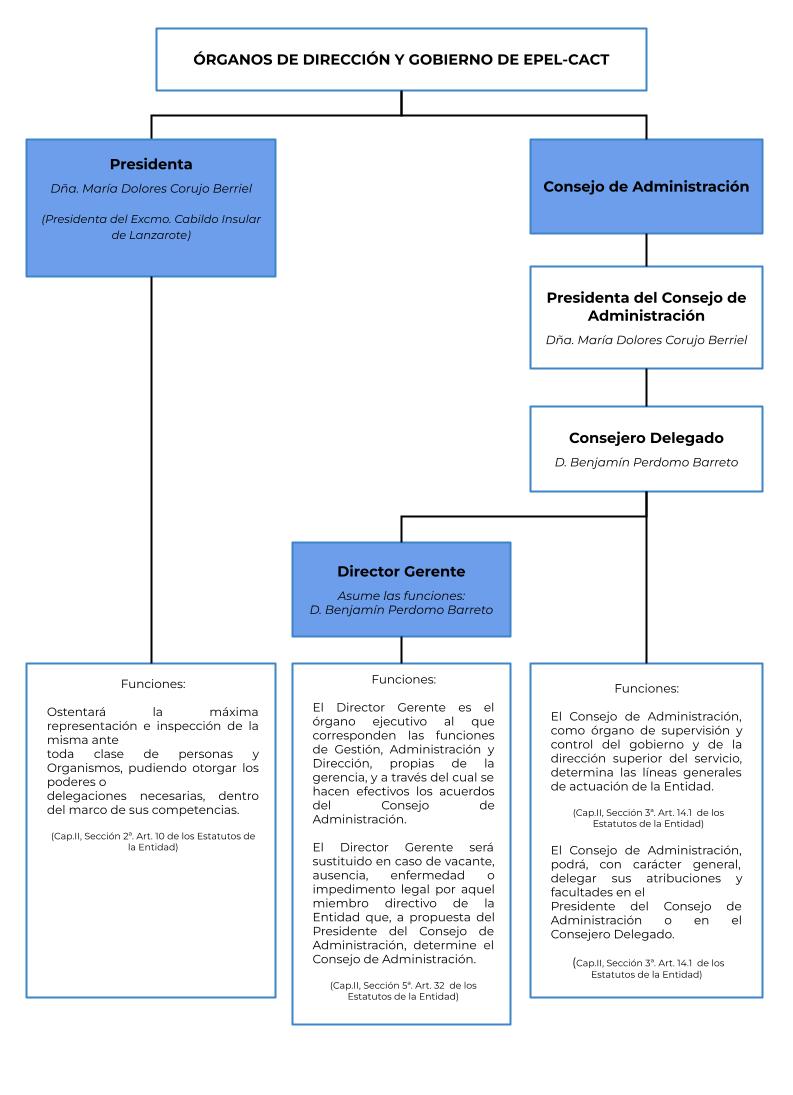 Actualizado: junio 2022Presidenta del Consejo de AdministraciónLa Presidenta del Excmo. Cabildo de Lanzarote Titular: D. María Dolores Corujo Berriel, Consejera de EPEL- CACTSuplente: No designadoGrupo de Gobierno del Excmo. Cabildo de LanzarotePor el Grupo de Gobierno (PSOE - PP) - 60% de los votosTitular: Benjamín Perdomo Barreto. (Pleno 20191213) - Consejero Delegado de EPEL-CACTSuplente: no designadoTitular: Ángel Vázquez Álvarez (Pleno 20190913)Suplente: Francisco Javier Aparicio Betancort (Pleno 20190913)Consejeros del Excmo. Cabildo de LanzarotePor el Grupo PSOETitular: Marcos Antonio Bergaz Villalba (Pleno 20190716 y CG 20190718)Suplente: Isabel María Martín Tenorio (Pleno 20190716 y CG 20190718)Por el Grupo CCa-PNCTitular: Samuel Carmelo Martín Morera (Pleno 20190716 y CG 20190718)Suplente: Domingo Manuel Cejas Curbelo. (Pleno 20190716 y CG 20190718)Por el Grupo PopularTitular: Jacobo Medina González (Pleno 20190913)Suplente: María Nerea Santana Alonso (Pleno 20190913) (Pleno 20190716 Ángel)Por el Grupo Mixto Podemos-Equo-Sí se puede (LEP-Sí Podemos)Titular: Myriam Elisabeth Barros Grosso (Pleno 20190716 y CG 20190718)Suplente: Jorge Miguel Peñas LozanoRepresentante de Yaiza, Haría y TinajoTitular: no designado en PlenoSuplente: no designado en PlenoAsociaciones Empresariales del Sector TurísticoTitular: Dña. Susana Pérez RepresaSuplente: D. Héctor Pulido RodríguezRepresentante del Comité de Empresa de los CACTTitular: D. Guillermo Toledo HernándezRepresentante de la Fundación César Manrique No designadoSecretario del Consejo                  Titular: D. Mariano de León Perdomo, Secretario del Excmo. Cabildo de Lanzarote